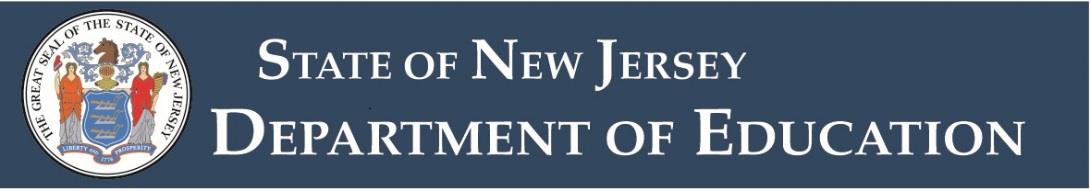 Optional Novice Provisional Teacher Mentoring Log TemplateUpdated August 2020Effective May 5, 2014, the New Jersey regulations governing district mentoring program requirements have changed. Novice provisional teachers (those teachers serving under a Certificate of Eligibility or a Certificate of Eligibility with Advanced Standing) must still be assigned an individual mentor at the beginning of the contracted teaching assignment. However, two of the regulatory changes impact the way these individual mentors track their time and receive payment for their services. First, as specified in N.J.A.C. 6A:9B-8(d), individual mentor teachers assigned to work with a novice provisional teacher are now required to log their mentoring contact time. The format of the log itself and the procedures for using it are to be developed as part of the district mentoring plan. The mentoring logs are to be sent to the district administrative office and retained there.Secondly, as specified in N.J.A.C. 6A:9B-8(h), the administrative office of each school district will now be responsible for overseeing the payment of mentors. Payment may not be conferred directly from provisional novice teacher to mentor. The mentoring logs can be used to by the district to inform the payment process.The optional mentor log template below is provided to assist districts in fulfilling these revised regulations. Please note that while the mentoring logs are required, the use of this particular template is not. Moreover, this template is based on a monthly log submission, but each district is free to determine the frequency with which they want to receive these mentoring logs.New Jersey Department of Education
Optional Novice Provisional Teacher Monthly Mentoring Log TemplateInstructionsPlease log each session with your mentee in Table 1. Submit this log form to the district office on the last working day of each month for the duration of your mentorship. Please keep a record for yourself also.Month:	Year: School/District:Mentor Name:Mentor Signature: Mentee Name: Mentee Signature: Total Number of Mentoring Hours This Month:Table 1: Monthly Log of Sessions (add rows as needed)DateStart TimeEnd TimeDescription of ActivitiesTotal Time